Qn.  Butane is a component of LPG. Last year in Victoria, 454 million tonnes of butane was combusted in         car engines.Write a thermochemical equation for the complete combustion of butane.Calculate the volume of CO2 produced from the complete combustion of 454 million tonnes of butane at             i.   SLC           ii.  322 0C and 2.00 atm pressure.Calculate the energy released by this combustion.Solution  2C4H10(g)    +   13O2(g)     8CO2(g)    +   10H2O(l)    From data book                                                                                       kJ g-1                                     kJ mol-1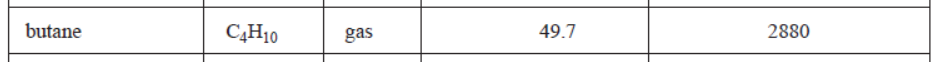 Thermochemical equation is 2C4H10(g)    +   13O2(g)     8CO2(g)    +   10H2O(l)                           ∆H = - 5760 kJ mol-1         Show H2O as H2O(l) to match advice of Data book.          Negative sign needs to be showni.      mass butane = 454000000 tonnes = 454000000000000 g = 4.54 × 1014 g        n(butane) =  = 7.83×1012 mol        n(CO2)    = 4n(butane) = 3.13 ×1013  mol                                  volume CO2 at SLC = n ×24.8 =   3.13 ×1013 × 24.8 =    7.76 ×1014   L ii.    Pressure  2.00 atm   =  = 202.6 kPa                   pressure conversion from data book       Temperature = 322 +  273  =  595 K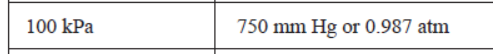     volume CO2 =  =  7.65 ×1014  LE = n × molar heat of combustion =  7.83×1012 × 2880  = 2.26×1016 kJ